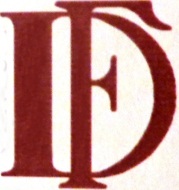 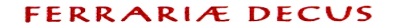 Associazione per la Tutela del Patrimonio Storico e  Artistico di Ferrara e della sua ProvinciaSede: via G. Mentessi, 4 – 44121 Ferrara   Tel. 0532 767436        C.F.: 93004460387e-mail :info@ferrariaedecus.it   pec: ferrariaedecus@pec.it              www.ferrariaedecus.itFerrara, 27 gennaioCarissimi Soci e Socie,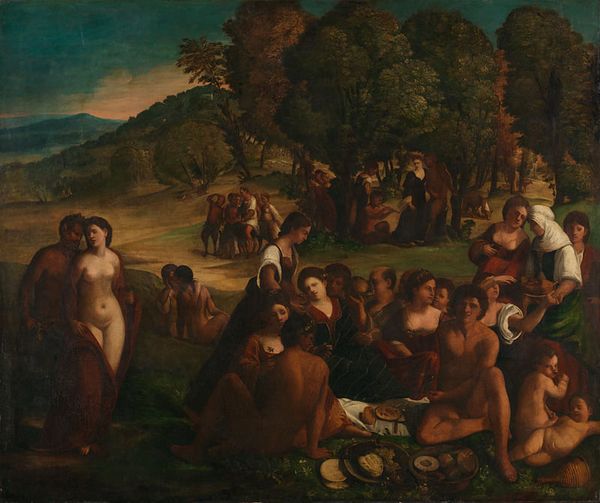 Vi invitiamo giovedì 28 gennaio alle ore 17 alla conferenza di Claudia Caramanna, Opere del Rinascimento nella leggendaria collezione di Roberto Canonici. Secondo appuntamento del ciclo "Di opere e di storie" organizzato dalla Ferrariae Decus, la conferenza si terrà su Google Meet. il link da utilizzare è il seguente: meet.google.com/skz-auxd-psc Vi auguriamo buon partecipazione.                                                                                                    Il Presidente						                    (arch. Michele Pastore)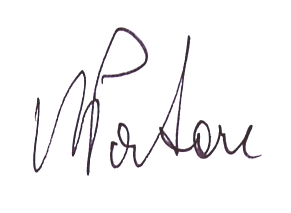 